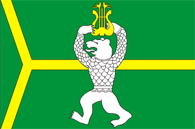 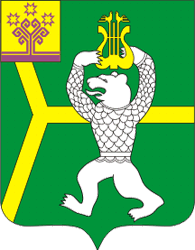                     Чадукасинское сельское поселение                                                              Красноармейского района                             Чувашской Республики                               Муниципальная газета         Чадукасинский                                         вестник       Выпуск № 15                                                                             08 июля 2021 годаВ номере:Об утверждении Порядка предоставления  рассрочки платежа по договорам купли-продажи земельных участков, находящихся в муниципальной собственности Чадукасинского сельского поселения Красноармейского района Чувашской Республики, собственникам зданий, строений, сооружений либо помещений в них, расположенных на таких земельных участках.О внесении изменений в решение Собрания депутатов Красноармейского района Чувашской Республики от 26.04.2018 № С-29/4О внесении изменений в решение Собрания депутатов Красноармейского района Чувашской Республики от 30.05.2019 № С-41/2О внесении изменений в решение Собрания депутатов Чадукасинского сельского поселения Красноармейского района Чувашской Республики от 30.05.2019 г №С-41/1Об утверждении Порядка формирования, ведения и обязательного опубликования перечня муниципального имущества Чадукасинского сельского поселения Красноармейского района Чувашской Республики, свободного от прав третьих лиц (за исключением права хозяйственного ведения, права оперативного управления, а также имущественных прав субъектов малого и среднего предпринимательства)Об организационно - правовом, финансовом, материально-техническом обеспечении первичных мер пожарной безопасности в границах населенных пунктов Чадукасинского сельского поселения.В соответствии с Земельным кодексом Российской Федерации, Федеральным законом «О введении в действие Земельного кодекса Российской Федерации», постановлением Кабинета Министров Чувашской Республики от 23.07.2020 N 413 «Об утверждении Порядка предоставления рассрочки платежа по договорам купли-продажи земельных участков, находящихся в государственной собственности Чувашской Республики, собственникам зданий, строений, сооружений либо помещений в них, расположенных на таких земельных участках»,Собрание депутатов Чадукасинского  сельского поселения Красноармейского района р е ш и л о:1. Утвердить прилагаемый Порядок предоставления  рассрочки платежа по договорам купли-продажи земельных участков, в муниципальной собственности Чадукасинского сельского поселения Красноармейского района Чувашской Республики, собственникам зданий, строений, сооружений либо помещений в них, расположенных на таких земельных участках.2. Настоящее решение вступает в силу после его официального опубликования в периодическом печатном издании «Чадукасинский вестник».           Глава Чадукасинского           сельского поселения                                                    Михайлов Г.В.                                                                           Приложение                                                                               к решению Собрания депутатов                                                                                       Чадукасинского сельского поселения                                                                     Красноармейского района Чувашской Республики                                                                                                       от 05.07.2021 г №  С- 15/1Порядок предоставления  рассрочки платежа по договорам купли-продажи земельных участков, находящихся в муниципальной собственности  Чадукасинского сельского поселения Красноармейского района Чувашской Республики, собственникам зданий, строений, сооружений либо помещений в них, расположенных на таких земельных участках          1. Настоящий Порядок определяет порядок и условия предоставления рассрочки платежа по договорам купли-продажи земельных участков, находящихся в муниципальной собственности Чадукасинского сельского поселения  Красноармейского района Чувашской Республики, на которых расположены здания, строения, сооружения, собственникам таких зданий,  строений, сооружений либо помещений в них (далее также соответственно – рассрочка, земельный участок) и распространяется на случаи продажи земельных участков без проведения торгов, предусмотренные статьей 39.20 Земельного кодекса Российской Федерации, в соответствии с подпунктом 6 пункта 2 статьи 39.3 Земельного кодекса Российской Федерации.            2. Органом исполнительной власти Чувашской Республики, уполномоченным на принятие решения о предоставлении рассрочки, о досрочном прекращении рассрочки, является администрация Чадукасинского сельского поселения Чувашской Республики (далее - уполномоченный орган).3. Для целей настоящего Порядка используются следующие понятия:заявитель - юридическое или физическое лицо, индивидуальный предприниматель, являющиеся собственниками здания, строения, сооружения либо помещений в них, обратившиеся в уполномоченный орган за предоставлением рассрочки;платеж - оплата стоимости земельного участка, определенной договором купли-продажи земельного участка. 4. Рассрочка предоставляется заявителям, обратившимся в уполномоченный орган с письменным ходатайством о предоставлении рассрочки по договору купли-продажи земельного участка (далее – ходатайство), при условии:отсутствия задолженности по арендной плате за арендуемый земельный участок, оплате неустойки (штрафов, пеней) по договору аренды приобретаемого земельного участка, плате за фактическое пользование приобретаемым земельным участком и оплате процентов за пользование чужими денежными средствами (в случае, если договор аренды земельного участка не заключался) на день подачи ходатайства;отсутствия оспаривания в суде результатов определения кадастровой стоимости приобретаемого земельного участка.Проверку соблюдения условий, указанных в абзацах втором и третьем настоящего пункта, осуществляет уполномоченный орган в трехдневный срок со дня поступления ходатайства. 5. Рассрочка предоставляется на срок, не превышающий трех лет. Внесение платежей при предоставлении рассрочки осуществляется заявителем поэтапно в соответствии с графиком внесения платежей, утвержденным уполномоченным органом (далее – график платежей).Первоначальный платеж при предоставлении рассрочки должен составлять не менее 30 (тридцати) процентов от стоимости земельного участка, и перечисляется в бюджет Чадукасинского сельского поселения Красноармейского района Чувашской Республики в течение пяти рабочих дней со дня заключения договора купли-продажи земельного участка.Последующие платежи рассрочки при предоставлении рассрочки производятся равными долями ежемесячно до 20 числа (включительно), начиная со второго месяца, следующего за месяцем, в котором подано ходатайство.Заявитель вправе оплатить стоимость приобретаемого земельного участка досрочно или внести денежную сумму в счет последующих периодов внесения платежей. 6.  На сумму платежа, по уплате которой принято решение о предоставлении рассрочки, производится начисление процентов за пользование бюджетными средствами в размере одной трети ставки рефинансирования Центрального банка Российской Федерации, действующей на дату принятия решения о предоставлении рассрочки.Начисление процентов за пользование бюджетными средствами за период действия рассрочки рассчитывается уполномоченным органом исходя из фактического числа дней пользования рассрочкой.7. Право собственности заявителя на земельный участок возникает с момента его государственной регистрации в установленном законодательством порядке.С момента передачи заявителю приобретенного в рассрочку земельного участка и до момента его полной оплаты такой земельный участок признается находящимся в залоге у Чадукасинского сельского поселения Красноармейского района Чувашской Республики для обеспечения исполнения заявителем его обязанности по полной оплате приобретенного земельного участка. В случае нарушения заявителем сроков и порядка внесения платежей обращается взыскание на заложенный земельный участок в судебном порядке.8. В целях получения рассрочки заявитель одновременно с заявлением о предоставлении земельного участка без проведения торгов (далее – заявление) подает или направляет в уполномоченный орган ходатайство.В ходатайстве указывается:а) фамилия, имя, отчество (последнее – при  наличии), место жительства заявителя и реквизиты документа, удостоверяющего его личность, – в случае, если ходатайство подается физическим лицом;наименование, место нахождения, организационно-правовая форма и сведения о государственной регистрации заявителя в Едином государственном реестре юридических лиц – в  случае, если ходатайство подается юридическим лицом;фамилия, имя, отчество (последнее – при наличии), место жительства, сведения о государственной регистрации заявителя в Едином государственном реестре индивидуальных предпринимателей – в случае, если ходатайство подается индивидуальным предпринимателем;фамилия, имя, отчество (последнее – при  наличии) представителя заявителя и реквизиты документа, подтверждающего его полномочия, – в случае, если ходатайство подается представителем заявителя;б) почтовый адрес, адрес электронной почты (при наличии), номер телефона для связи с заявителем или представителем заявителя;в) кадастровый номер и площадь земельного участка, категория земель;г) адрес (месторасположение) земельного участка;д) срок рассрочки;е) сумма первого платежа при предоставлении рассрочки в соответствии с пунктом 5 настоящего Порядка. К ходатайству прилагаются следующие документы:копии документов, удостоверяющих личность заявителя или представителя заявителя, и документа, подтверждающего полномочия представителя заявителя (в случае, если ходатайство подается представителем заявителя);акты сверки взаимных расчетов, подтверждающие отсутствие задолженности, указанной в абзаце втором пункта 4 настоящего Порядка (по состоянию на дату подачи заявления и ходатайства). В случае представления копии документа, верность которого засвидетельствована в установленном законодательством Российской Федерации порядке, предъявление оригинала не требуется.Обработка персональных данных заявителя осуществляется в соответствии с Федеральным законом «О персональных данных» и другими нормативными правовыми актами Российской Федерации, определяющими случаи и особенности обработки персональных данных. В соответствии с Федеральным законом «О персональных данных» заявитель дает согласие на обработку своих персональных данных.9. В течение пяти рабочих дней со дня поступления ходатайства уполномоченный орган с уведомлением возвращает его заявителю, если ходатайство не соответствует требованиям пункта 8 настоящего Порядка, подано в иной уполномоченный орган или к нему не приложены или приложены не в полном объеме документы, указанные в пункте 8 настоящего Порядка. При этом уполномоченным органом в уведомлении о возврате ходатайства должны быть указаны причины его возврата.Заявитель в течение пяти рабочих дней со дня получения уведомления о возврате ходатайства, но не позднее 25 дней со дня поступления в уполномоченный орган заявления, вправе повторно после устранения выявленных недостатков представить в уполномоченный орган ходатайство и документы, указанные в пункте 8 настоящего Порядка. 10. В срок не более чем 30 дней со дня поступления заявления уполномоченным органом принимается решение о предоставлении рассрочки одновременно с решением о предоставлении земельного участка в собственность без проведения торгов.Решение о предоставлении рассрочки оформляется в виде правового акта уполномоченного органа, заверенная копия которого в срок не более чем 30 дней со дня поступления заявления направляется заявителю одновременно с проектом договора купли-продажи земельного участка, заключаемого в соответствии с типовой формой, утвержденной уполномоченным органом.11. Решение о предоставлении рассрочки должно содержать:полное наименование, ОГРН заявителя (для юридического лица), фамилию, имя и отчество (последнее - при наличии), ОГРНИП заявителя (для индивидуального предпринимателя) или фамилию, имя и отчество (последнее - при наличии), реквизиты документа, удостоверяющего личность заявителя, место жительства заявителя (для физического лица);кадастровый номер и площадь земельного участка, категорию земель, адрес (месторасположение) земельного участка;срок рассрочки;график платежей.12. Основаниями для отказа в предоставлении рассрочки являются:несоблюдение условий, указанных в пункте 4 настоящего Порядка;принятие решения об отказе в предоставлении земельного участка в собственность без проведения торгов в установленном законодательством порядке;обращение с ходатайством ненадлежащего лица.Уведомление об отказе в предоставлении рассрочки с указанием причин, послуживших основанием для отказа в предоставлении рассрочки, направляется заявителю в срок не более чем 30 дней со дня поступления заявления.13. Рассрочка прекращается досрочно по следующим основаниям:оплата стоимости приобретенного земельного участка и процентов за пользование бюджетными средствами до истечения установленного договором купли-продажи земельного участка срока действия рассрочки;нарушение в течение двух месяцев подряд графика платежей, предусматривающего в том числе оплату процентов за пользование бюджетными средствами.14. Досрочное прекращение рассрочки оформляется решением уполномоченного органа.В решении о досрочном прекращении рассрочки указываются дата и основание прекращения рассрочки.Решение о досрочном прекращении рассрочки принимается в течение семи рабочих дней со дня наступления одного из оснований, указанных в пункте 13 настоящего Порядка. Заверенная в установленном порядке копия решения о досрочном прекращении рассрочки в течение пяти рабочих дней со дня его принятия направляется заявителю заказным письмом с уведомлением о вручении.15. В случае досрочного прекращения рассрочки при нарушении в течение двух месяцев подряд графика платежей ранее внесенные денежные средства в соответствии с графиком платежей (без учета денежных средств, внесенных в счет оплаты процентов за пользование бюджетными средствами) являются частичной оплатой по договору купли-продажи земельного участка.Ранее внесенные в соответствии с графиком платежей денежные средства (в том числе денежные средства, внесенные в счет оплаты процентов за пользование бюджетными средствами) заявителю не возвращаются. Неуплаченная сумма платежа за приобретенный земельный участок и проценты за пользование бюджетными средствами перечисляются заявителем в бюджет Чадукасинского сельского поселения Красноармейского района Чувашской Республики в течение одного месяца после получения решения о досрочном прекращении рассрочки.В соответствии с Федеральными законами от 24 июля 2007  №  209-ФЗ «О развитии малого и среднего предпринимательства в Российской Федерации» Собрание депутатов Чадукасинского сельского поселения Красноармейского района р е ш и л о: 	1. Внести в решение Собрания депутатов Чадукасинского сельского поселения Красноармейского района Чувашской Республики от 26.04.2018 г № С-29/4 «Об утверждении Перечня муниципального имущества Чадукасинского сельского поселения Красноармейского района Чувашской Республики для предоставления его во владение и (или) в пользование на долгосрочной основе субъектам малого и среднего предпринимательства и организациям, образующим инфраструктуру поддержки субъектов малого и среднего предпринимательства» (с изменениями от 26.04.2018 № С-29/4, от 30.05.2019 С-41/2,  (далее – Решение) следующие  изменения: 	1) Наименование Решения изложить в следующей редакции: 	«Об утверждении Перечня муниципального имущества Чадукасинского сельского поселения Красноармейского района Чувашской Республики для предоставления его во владение и (или) в пользование на долгосрочной основе (в том числе по льготным ставкам арендной платы) субъектам малого и среднего предпринимательства, организациям, образующим инфраструктуру поддержки субъектов малого и среднего предпринимательства, и самозанятым гражданам»; 	2) Преамбулу Решения изложить в следующей редакции: 	«В соответствии с Федеральными законами от 24 июля 2007  №  209-ФЗ «О развитии малого и среднего предпринимательства в Российской Федерации», Порядком формирования, ведения и обязательного опубликования перечня муниципального имущества Чадукасинского сельского поселения Красноармейского  района Чувашской Республики, свободного от прав третьих лиц (за исключением права хозяйственного ведения, права оперативного управления, а также имущественных прав субъектов малого и среднего предпринимательства) 	3) Пункт 1 Решения изложить в следующей редакции: 	«Утвердить Перечень муниципального имущества Чадукасинского сельского поселения Красноармейского района Чувашской Республики для предоставления его во владение и (или) в пользование на долгосрочной основе (в том числе по льготным ставкам арендной платы) субъектам малого и среднего предпринимательства, организациям, образующим инфраструктуру поддержки субъектов малого и среднего предпринимательства, и самозанятым гражданам, согласно приложению»; 	4) Изложить приложение Решения «Перечень муниципального имущества Чадукасинского сельского поселения Красноармейского района Чувашской Республики для предоставления его во владение и (или) в пользование на долгосрочной основе (в том числе по льготным ставкам арендной платы) субъектам малого и среднего предпринимательства и организациям, образующим инфраструктуру поддержки субъектов малого и среднего предпринимательства» в новой редакции согласно приложению к настоящему решению. 	2. Контроль исполнения настоящего решения возложить на постоянную комиссию по вопросам экономической деятельности, бюджету, финансам, налогам и сборам (Дмитриева В.П.). 	3. Настоящее решение вступает в силу после его официального опубликования в информационном издании « Чадукасинский Вестник».Глава Чадукасинского сельскогопоселения                                                                     Г.В Михайлов.                                                      Приложение             к решению Собрания депутатов            Чадукасинского сельского поселения Красноармейского района               от 05.07.2021 г. С-15/2Переченьмуниципального имущества  Красноармейского района  для предоставления его во владение и (или) в пользование на долгосрочной основе (в том числе по льготным ставкам арендной платы) субъектам малого и среднего предпринимательства, организациям, образующим инфраструктуру поддержки субъектов малого и среднего предпринимательства, и самозанятым гражданам 	В соответствии со статьей 18 Федерального закона от 24 июля 2007  № 209-ФЗ «О развитии малого и среднего предпринимательства в Российской Федерации», Собрание депутатов Чадукасинского сельского поселения Красноармейского района р е ш и л о: 	1. Внести в решение Собрания депутатов Чадукасинского сельского поселения Красноармейского района Чувашской Республики от 30.05.2019 № С-41/2 «Об утверждении Порядка передачи в аренду объектов недвижимости, включенных в перечень муниципального имущества Красноармейского района Чувашской Республики для предоставления его во владение и (или) в пользование на долгосрочной основе субъектам малого и среднего предпринимательства и организациям, образующим инфраструктуру поддержки субъектов малого и среднего предпринимательства» (далее – Решение) следующие изменения: 	1) Наименование Решения изложить в следующей редакции: 	«Об утверждении Порядка передачи в аренду объектов недвижимости, включенных в перечень муниципального имущества Красноармейского района Чувашской Республики для предоставления его во владение и (или) в пользование на долгосрочной основе (в том числе по льготным ставкам арендной платы) субъектам малого и среднего предпринимательства, организациям, образующим инфраструктуру поддержки субъектов малого и среднего предпринимательства, и самозанятым гражданам»; 	2) Пункт 1 Решения изложить в следующей редакции: 	«Утвердить Порядок передачи в аренду объектов недвижимости, включенных в перечень муниципального имущества Чадукасинского сельского поселения Красноармейского района Чувашской Республики для предоставления его во владение и (или) в пользование на долгосрочной основе (в том числе по льготным ставкам арендной платы) субъектам малого и среднего предпринимательства, организациям, образующим инфраструктуру поддержки субъектов малого и среднего предпринимательства, и самозанятым гражданам.». 	2.  Внести в Порядок передачи в аренду объектов недвижимости, включенных в перечень муниципального имущества Чадукасинского сельского поселения Красноармейского района Чувашской Республики для предоставления его во владение и (или) в пользование на долгосрочной основе  субъектам малого и среднего предпринимательства и организациям, образующим инфраструктуру поддержки субъектов малого и среднего предпринимательства, утвержденный решением Собрания депутатов Красноармейского района Чувашской Республики от 26.04.2019 № С-39/2 (далее Порядок), следующие изменения: 	1) Наименование порядка изложить в следующей редакции: 	«Порядок передачи в аренду объектов недвижимости, включенных в перечень муниципального имущества Чадукасинского сельского поселения Красноармейского района Чувашской Республики для предоставления его во владение и (или) в пользование на долгосрочной основе (в том числе по льготным ставкам арендной платы) субъектам малого и среднего предпринимательства, организациям, образующим инфраструктуру поддержки субъектов малого и среднего предпринимательства, и самозанятым гражданам»; 	2) в пункте 1 Порядка слова «субъектам малого и среднего предпринимательства и организациям, образующим инфраструктуру поддержки субъектов малого и среднего предпринимательства» заменить на слова «субъектам малого и среднего предпринимательства, организациям, образующим инфраструктуру поддержки субъектов малого и среднего предпринимательства, и самозанятым гражданам»; 	3) в пункте 2 Порядка слова «на долгосрочной основе субъектам малого и среднего предпринимательства и организациям, образующим инфраструктуру поддержки субъектов малого и среднего предпринимательства» заменить на слова «на долгосрочной основе (в том числе по льготным ставкам арендной платы) субъектам малого и среднего предпринимательства, организациям, образующим инфраструктуру поддержки субъектов малого и среднего предпринимательства, и самозанятым гражданам»; 	4) пункт 3 Порядка изложить в следующей редакции: 	«3. Муниципальное имущество, включенное в Перечень, используется в целях предоставления его во владение и (или) в пользование на долгосрочной основе (в том числе по льготным ставкам арендной платы) субъектам малого и среднего предпринимательства, организациям, образующим инфраструктуру поддержки субъектов малого и среднего предпринимательства, и самозанятым гражданам, а также может быть отчуждено на возмездной основе в собственность субъектов малого и среднего предпринимательства в соответствии с Федеральным законом от 22.07.2008 № 159-ФЗ «Об особенностях отчуждения недвижимого имущества, находящегося в государственной или в муниципальной собственности и арендуемого субъектами малого и среднего предпринимательства, и о внесении изменений в отдельные законодательные акты Российской Федерации» и в случаях, указанных в подпунктах 6, 8 и 9 пункта 2 статьи 39.3 Земельного кодекса Российской Федерации.»; 	5) в пункте 5 Порядка слова «субъектами малого и среднего предпринимательства и организациями, образующими инфраструктуру поддержки субъектов малого и среднего предпринимательства» заменить на слова «субъектами малого и среднего предпринимательства и организациями, образующими инфраструктуру поддержки субъектов малого и среднего предпринимательства, и самозанятыми гражданами»; 	6) в пункте 6 Порядка слова «субъектами малого и среднего предпринимательства и организациями, образующими инфраструктуру поддержки субъектов малого и среднего предпринимательства» заменить на слова «субъектами малого и среднего предпринимательства и организациями, образующими инфраструктуру поддержки субъектов малого и среднего предпринимательства, и самозанятыми гражданами». 	3. Контроль исполнения настоящего решения возложить на постоянную комиссию по вопросам экономической деятельности, бюджету, финансам, налогам и сборам Собрания депутатов Красноармейского района (Дмитриева В.П.). 	4. Настоящее решение вступает в силу после его официального опубликования в информационном издании «Чадукасинский Вестник».Глава Чадукасинского сельского поселения                                                             Г.В Михайлов    30.05.2019 г №С-41/1В целях повышения эффективности использования имущества, находящегося в муниципальной собственности Чадукасинского сельского поселения Красноармейского района Чувашской Республики, и увеличения доходов от сдачи его в аренду,Собрание депутатов Чадукасинского сельского поселения Красноармейского района решило:1.Внести в решение Собрания депутатов Чадукасинского сельского поселения Красноармейского района Чувашской Республики от 30.05.2019 г №С-41/1 «О порядке определения размера арендной платы за пользование имуществом, находящимся в муниципальной собственности Чадукасинского сельского поселения Красноармейского района Чувашской Республики» (далее – Решение) следующие изменения:1) Преамбулу Решения изложить в следующей редакции:«В целях повышения эффективности использования имущества, находящегося в муниципальной собственности Чадукасинского сельского поселения Красноармейского района Чувашской Республики, и увеличения доходов от сдачи его в аренду».2. Внести в Порядок определения размера арендной платы за пользование имуществом, находящимся в муниципальной собственности Красноармейского района Чувашской Республики, утвержденный решением Собрания депутатов Чадукасинского сельского поселения Красноармейского района от 30.05.2019 г №С-41/1 (далее – Порядок), следующие изменения:1)  Пункт 4 Порядка изложить в следующей редакции: «4. Для категорий арендаторов, указанных в таблице, при расчете арендной платы за пользование муниципальным имуществом применяется корректирующий коэффициент к размеру арендной платы, определенному в соответствии с пунктом 1 настоящего Порядка, равный:3. Настоящее решение вступает в силу после его официального опубликования в информационном издании «Чадукасинский Вестник».Глава Чадукасинскогосельского поселения                                                           Г.В Михайлов       	В целях оказания имущественной поддержки субъектам малого и среднего предпринимательства в рамках реализации положений статьи 18 Федерального закона от 24.07.2007 № 209-ФЗ «О развитии малого и среднего предпринимательства в Российской Федерации», руководствуясь Уставом  Чадукасинского сельского поселения Красноармейского района Чувашской Республики  	Собрание депутатов Чадукасинского сельского поселения р е ш и л о: 	1. Утвердить Порядок формирования, ведения и обязательного опубликования перечня муниципального имущества Чадукасинского сельского поселения Красноармейского района Чувашской Республики, свободного от прав третьих лиц (за исключением права хозяйственного ведения, права оперативного управления, а также имущественных прав субъектов малого и среднего предпринимательства) (далее – перечень). 	2. Установить, что имущество, включенное в перечень, используется в целях предоставления его во владение и (или) в пользование на долгосрочной основе  субъектам малого и среднего предпринимательства, организациям, образующим инфраструктуру поддержки субъектов малого и среднего предпринимательства, и самозанятым гражданам, а также может быть отчуждено на возмездной основе в собственность субъектов малого и среднего предпринимательства в соответствии с Федеральным законом от 22.07.2008 № 159-ФЗ «Об особенностях отчуждения недвижимого имущества, находящегося в государственной или в муниципальной собственности и арендуемого субъектами малого и среднего предпринимательства, и о внесении изменений в отдельные законодательные акты Российской Федерации» и в случаях, указанных в подпунктах 6, 8 и 9 пункта 2 статьи 39.3 Земельного кодекса Российской Федерации. 	3. Признать утратившим силу решение Собрания депутатов Чадукасинского сельского поселения Красноармейского района Чувашской Республики от 19.12.2017 № С-26/4 «Об утверждении порядка формирования, ведения и обязательного опубликования перечня муниципального имущества Красноармейского района Чувашской Республики, свободного от прав третьих лиц (за исключением имущественных прав субъектов малого и среднего предпринимательства)». 	4. Контроль исполнения настоящего решения возложить на постоянную комиссию по вопросам экономической деятельности, бюджету, финансам, налогам и сборам   (Дмитриева В.П.). 	 5. Настоящее решение вступает в силу после официального опубликования в информационном издании «Чадукасинский Вестник».Глава администрации Чадукасинскогосельского поселения                                                                  Г.В Михайлов                                                           постановление05.07.2021г                                                                                              №37Об организационно - правовом, финансовом, материально-техническом обеспечении первичных мер пожарной безопасностив границах населенных пунктов Чадукасинского сельского поселения
         Во исполнение Федеральных законов от 21.12.1994 № 69-ФЗ «О пожарной безопасности», от 22.07.2008 № 123-ФЗ «Технический регламент о требованиях пожарной безопасности», руководствуясь Федеральным законом от 06.10.2003 № 131-ФЗ «Об общих принципах организации местного самоуправления в Российской Федерации» и в целях повышения противопожарной устойчивости жилых, административных зданий и объектов экономики на территории Чадукасинского сельского поселения, администрация Чадукасинского сельского поселения 

        ПОСТАНОВЛЯЕТ:

1. Утвердить прилагаемое Положение об организационно – правовом, финансовом и материально – техническом обеспечении первичных мер пожарной безопасности в границах населенных пунктов Чадукасинского сельского поселения. 
2. В процессе тушения пожаров использовать первичные средства пожаротушения, имеющиеся у населения и на предприятиях, организациях, расположенных на территории Чадукасинского поселения. 
3. Настоящее постановление вступает в силу после его  официального опубликования в  периодическом печатном издании «Чадукасинский Вестник».     4. Контроль выполнения данного постановления оставляю за собой. 


Глава Чадукасинского сельского поселения                                                                    Г.В Михайлов                     УТВЕРЖДЕНО постановлением администрацией Чадукасинского сельского  поселения от 05.07.2021 г №37Положениеоб организационно-правовом, финансовом и материально-техническом обеспечении первичных мер пожарной безопасности в границах населенных пунктов Чадукасинского сельского поселения.Общие положения 
         1.1 Настоящее положение определяет организационно-правовое, финансовое, материально-техническое обеспечение первичных мер пожарной безопасности в границах населенных пунктов Чадукасинского сельского поселения. 
          1.2 Первичные меры пожарной безопасности – это реализация принятых в установленном порядке норм и правил по предотвращению пожаров, спасению людей и имущества от пожаров. 
         1.3 Обеспечение первичных мер пожарной безопасности в границах населенных пунктов Чадукасинского сельского поселения относится к вопросам местного значения. 
         1.4 Вопросы, не отраженные в настоящем положении, регламентируются нормами федерального и областного законодательства. 

2.Организационно-правовое обеспечение первичных мер пожарной безопасности 

         2.1.  Организационно-правовое обеспечение первичных мер пожарной безопасности в границах населенных пунктов Чадукасинского сельского поселения предусматривает: 
2.2  регулирование вопросов организационно-правового, финансового, материально-технического обеспечения первичных мер пожарной безопасности; 
2.3  разработку и осуществление мероприятий по обеспечению пожарной безопасности индивидуальных жилых домов на территории поселения и объектов муниципальной собственности; 
2.4  включение мероприятий по обеспечению пожарной безопасности в планы и программы развития Чадукасинского сельского поселения; 
2.5 разработку, утверждение и исполнение бюджета поселения в части расходов на обеспечение первичных мер пожарной безопасности; 
2.6 установление плана привлечения сил и средств для тушения пожаров и проведения аварийно-спасательных работ на территории поселения; 
2.7  установление особого противопожарного режима на территории населенных пунктов поселения; 
2.8 установление на время особого противопожарного режима дополнительных требований пожарной безопасности; 
2.9 проведение противопожарной пропаганды и организация обучения населения мерам пожарной безопасности; 
 2.10 организацию работы межведомственной комиссии на период проведения инвентаризации источников противопожарного водоснабжения на территории Чадукасинского сельского поселения. 

3. Материально-техническое обеспечение первичных мер пожарной безопасности 

3.1 Материально-техническое обеспечение первичных мер пожарной безопасности предусматривает: 
3.1.1 обеспечение беспрепятственного проезда пожарной техники к месту пожара; 
3.1.2 обеспечение надлежащего состояния источников противопожарного водоснабжения, находящихся на территории поселения; 
3.1.3 организация работ по содержанию в исправном состоянии средств пожарной безопасности жилых и общественных зданий, находящихся в муниципальной собственности; 
3.1.4 поддержание в постоянной готовности техники, приспособленной для тушения пожара. 
3.2 Материально-техническое обеспечение первичных мер пожарной безопасности осуществляется в порядке и по нормам, установленных требованиями Постановлений и распоряжений Российской Федерации, Правительства Чувашской Республики и администрации Чадукасинского сельского поселения Красноармейского  муниципального района.

4. Финансовое обеспечение первичных мер пожарной безопасности 

4.1 Финансовое обеспечение первичных мер пожарной безопасности на территории поселения в соответствии с Федеральным законом от 21.12.1994 № 69-ФЗ «О пожарной безопасности» является расходным обязательством поселения  в пределах  финансовых средств, предусмотренных решением Собрания депутатов о бюджете на соответствующий финансовый год. 
4.2 Финансовое обеспечение первичных мер пожарной безопасности включает в себя: 
4.2.1 финансирование расходов на приобретение и монтаж пожарной сигнализации, систем автоматического пожаротушения, первичных средств пожаротушения; 
4.2.2 проведение огнезащитной обработки деревянных и металлических несущих конструкций; 
4.2.3 закупку пожарно-технической продукции; 
4.2.4 разработку и организацию выполнения целевых программ по обеспечению пожарной безопасности; 
4.2.5 приобретение аварийно-спасательного имущества и техники, организацию противопожарной пропаганды и обучение мерам пожарной безопасности. 
4.2.6 финансовое и материально – технического обеспечения деятельности добровольной пожарной охраны.ЧĂВАШ РЕСПУБЛИКИКРАСНОАРМЕЙСКИ РАЙОНẺЧУВАШСКАЯ РЕСПУБЛИКА КРАСНОАРМЕЙСКИЙ РАЙОН  ЧАТУКАССИ  ЯЛ ПОСЕЛЕНИЙĚН ДЕПУТАТСЕН ПУХĂВĚЙЫШĂНУ2021ç.07.05    № С –15/1Чатукасси ялеСОБРАНИЕ ДЕПУТАТОВ ЧАДУКАСИНСКОГО СЕЛЬСКОГО ПОСЕЛЕНИЯРЕШЕНИЕ               05.07.2021г.      № С-15/1д.ЧадукасыОб утверждении Порядка предоставления  рассрочки платежа по договорам купли-продажи земельных участков, находящихся в муниципальной собственности Чадукасинского сельского поселения Красноармейского района Чувашской Республики, собственникам зданий, строений, сооружений либо помещений в них, расположенных на таких земельных участкахЧĂВАШ РЕСПУБЛИКИКРАСНОАРМЕЙСКИ РАЙОНẺЧУВАШСКАЯ РЕСПУБЛИКА КРАСНОАРМЕЙСКИЙ РАЙОН  ЧАТУКАССИ  ЯЛ ПОСЕЛЕНИЙĚН ДЕПУТАТСЕН ПУХĂВĚЙЫШĂНУ2021ç.07.05    № С –15/2                 Чатукасси ялеСОБРАНИЕ ДЕПУТАТОВ ЧАДУКАСИНСКОГО СЕЛЬСКОГО ПОСЕЛЕНИЯРЕШЕНИЕ             05.07. 2021   № С -15/2д.ЧадукасыО внесении изменений в решение Собрания депутатов Красноармейского района Чувашской Республики от 26.04.2018 № С-29/4№ п/пНомер в реестре имущества*(1)Наименование субъекта Российской Федерации*(3)Структурированный адрес объектаСтруктурированный адрес объектаСтруктурированный адрес объектаСтруктурированный адрес объектаСтруктурированный адрес объектаСтруктурированный адрес объектаСтруктурированный адрес объектаСтруктурированный адрес объектаСтруктурированный адрес объектаСтруктурированный адрес объектаСтруктурированный адрес объекта№ п/пНомер в реестре имущества*(1)Наименование субъекта Российской Федерации*(3)Наименование муниципального района/ городского округа/ внутригородского округа территории города федерального значенияНаименование городского поселения/ сельского поселения/ внутригородского района городского округаВид населенного пунктаНаименование населенного пунктаТип элемента планировочной структурыНаименование элемента планировочной структурыТип элемента улично-дорожной сетиНаименование элемента улично-дорожной сетиНомер дома (включая литеру)*(4)Тип и номер корпуса, строения, владения*(5)12345678910111213141Чувашская Республика, Красноармейский район, Убеевское сельское поселениеЧувашская РеспубликаКрасноармейский районУбеевское сельское поселение2Чувашская Республика, Красноармейский район, Убеевское сельское поселениеЧувашская РеспубликаКрасноармейский районУбеевское сельское поселение3Чувашская Республика, Красноармейский район,  Красноармейское  сельское поселениеЧувашская РеспубликаКрасноармейский районКрасноармейское сельское поселение4Чувашская Республика, Красноармейский район,  Пикшикское сельское поселениеЧувашская РеспубликаКрасноармейский районПикшикское сельское поселение5Чувашская Республика, Красноармейский район,  Большешатьминское сельское поселениеЧувашская РеспубликаКрасноармейский районБольшешатьминское  сельское поселение6Чувашская Республика, Красноармейский район,  Яншихово-Челлинское сельское поселениеЧувашская РеспубликаКрасноармейский районЯншихово-Челлинское сельское поселение7Чувашская Республика, Красноармейский район,  Яншихово-Челлинское сельское поселениеЧувашская РеспубликаКрасноармейский районЯншихово-Челлинское сельское поселение8Чувашская Республика, Красноармейский район,  Исаковское сельское поселениеЧувашская РеспубликаКрасноармейский районИсаковское сельское поселение9Чувашская Республика, Красноармейский район,  Исаковское сельское поселениеЧувашская РеспубликаКрасноармейский районИсаковское сельское поселение10Чувашская Республика, Красноармейский район,  Исаковское сельское поселениеЧувашская РеспубликаКрасноармейский районИсаковское сельское поселение11Чувашская Республика, Красноармейский район,  Исаковское сельское поселениеЧувашская РеспубликаКрасноармейский районИсаковское сельское поселение12Чувашская Республика, Красноармейский район,  Исаковское сельское поселениеЧувашская РеспубликаКрасноармейский районИсаковское сельское поселение13П0913000100458Чувашская Республика, Красноармейский район,  с. Красноармейское, ул. 30 лет Победы, д. 16Чувашская РеспубликаКрасноармейский районКрасноармейское сельское поселениеселоКрасноармейскоеулица30 лет Победы1614П0913000100417Чувашская Республика, Красноармейский район,  с. Красноармейское, ул. Ленина, д. 33Чувашская РеспубликаКрасноармейский районКрасноармейское сельское поселениеселоКрасноармейскоеулицаЛенина3315Чувашская Республика - Чувашия, Красноармейский район, Яншихово- Челлинское сельское поселениеЧувашская РеспубликаКрасноармейский районЯншихово- Челлинское сельское поселение16Чувашская Республика - Чувашия, Красноармейский район, Яншихово- Челлинское сельское поселениеЧувашская РеспубликаКрасноармейский районЯншихово- Челлинское сельское поселение17Чувашская Республика - Чувашия, Красноармейский район, Яншихово- Челлинское сельское поселениеЧувашская РеспубликаКрасноармейский районЯншихово- Челлинское сельское поселение18Чувашская Республика - Чувашия, Красноармейский район, Яншихово- Челлинское сельское поселениеЧувашская РеспубликаКрасноармейский районЯншихово- Челлинское сельское поселение19Чувашская Республика - Чувашия, Красноармейский район, Яншихово- Челлинское сельское поселениеЧувашская РеспубликаКрасноармейский районЯншихово- Челлинское сельское поселение20Чувашская Республика - Чувашия, Красноармейский район, Яншихово- Челлинское сельское поселениеЧувашская РеспубликаКрасноармейский районЯншихово- Челлинское сельское поселение21Чувашская Республика - Чувашия,  Красноармейский район, Убеевское сельское поселениеЧувашская РеспубликаКрасноармейский районУбеевское сельское поселение22Чувашская Республика - Чувашия,  Красноармейский район, Убеевское сельское поселениеЧувашская РеспубликаКрасноармейский районУбеевское сельское поселение23Чувашская Республика - Чувашия,  Красноармейский район, Алманчинское сельское поселениеЧувашская РеспубликаКрасноармейский районАлманчинское сельское поселение24Чувашская Республика - Чувашия,  Красноармейский район, Алманчинское сельское поселениеЧувашская РеспубликаКрасноармейский районАлманчинское сельское поселение25Чувашская Республика - Чувашия,  Красноармейский район, Чадукасинское сельское поселениеЧувашская РеспубликаКрасноармейский районЧадукасинское сельское поселениедеревняЧадукасыулица40 лет Победыд.326Чувашская Республика - Чувашия,  Красноармейский район, Красноармейское сельское поселениеЧувашская РеспубликаКрасноармейский районКрасноармейскоесельское поселение27Чувашская Республика - Чувашия,  Красноармейский район, Красноармейское сельское поселениеЧувашская РеспубликаКрасноармейский районКрасноармейскоесельское поселение28Чувашская Республика - Чувашия,  Красноармейский район, Чадукасинское сельское поселениеЧувашская РеспубликаКрасноармейский районЧадукасинское сельское поселение29П0913000100512Чувашская Республика, Красноармейский район, с. Красноармейское, ул. Ленина, д.26 корп. 1Чувашская РеспубликаКрасноармейский районКрасноармейское сельское поселениесело КрасноармейскоеулицаЛенина26 корп.1, пом. 530П0913000100514Чувашская Республика, Красноармейский район, с. Красноармейское, ул. Ленина, д.26 корп. 1, пом. 7Чувашская РеспубликаКрасноармейский районКрасноармейское сельское поселениесело КрасноармейскоеулицаЛенина26 корп.1, пом. 731П0913000100516Чувашская Республика, Красноармейский район, с. Красноармейское, ул. Ленина, д.26 корп. 1, пом. 9Чувашская РеспубликаКрасноармейский районКрасноармейское сельское поселениесело КрасноармейскоеулицаЛенина26 корп.1, пом. 932П0913000100511Чувашская Республика, Красноармейский район, с. Красноармейское, ул. Ленина, д.26 корп. 1, пом. 10Чувашская РеспубликаКрасноармейский районКрасноармейское сельское поселениесело КрасноармейскоеулицаЛенина26 корп.1, пом. 10Вид объекта недвижимости; движимое имущество*(6)Сведения о недвижимом имуществе или его частиСведения о недвижимом имуществе или его частиСведения о недвижимом имуществе или его частиСведения о недвижимом имуществе или его частиСведения о недвижимом имуществе или его частиСведения о недвижимом имуществе или его частиСведения о недвижимом имуществе или его частиВид объекта недвижимости; движимое имущество*(6)Кадастровый номер*(7)Кадастровый номер*(7)Номер части объекта недвижимости согласно сведениям государственного кадастра недвижимости*(8)Основная характеристика объекта недвижимости*(9)Основная характеристика объекта недвижимости*(9)Основная характеристика объекта недвижимости*(9)Наименование объекта учета*(10)Вид объекта недвижимости; движимое имущество*(6)Кадастровый номер*(7)Кадастровый номер*(7)Номер части объекта недвижимости согласно сведениям государственного кадастра недвижимости*(8)Тип (площадь – для земельных участков, зданий, помещений; протяженность, объем, площадь, глубина залегания – для сооружений; протяженность, объем, площадь, глубина залегания согласно проектной документации для объектов незавершенного строительства)Фактическое значение/ Проектируемое значение (для объектов незавершенного строительства)Единица измерения (для площади – кв. м; для протяженности – м; для глубины залегания – м; для объема – куб. м)Наименование объекта учета*(10)Вид объекта недвижимости; движимое имущество*(6)НомерТип (кадастровый, условный, устаревший)Номер части объекта недвижимости согласно сведениям государственного кадастра недвижимости*(8)Тип (площадь – для земельных участков, зданий, помещений; протяженность, объем, площадь, глубина залегания – для сооружений; протяженность, объем, площадь, глубина залегания согласно проектной документации для объектов незавершенного строительства)Фактическое значение/ Проектируемое значение (для объектов незавершенного строительства)Единица измерения (для площади – кв. м; для протяженности – м; для глубины залегания – м; для объема – куб. м)Наименование объекта учета*(10)1516171819202122Земельный участок21:14:140701:520Кадастровыйплощадь132466кв.мЗемельный участок сельскохозяйственного назначенияЗемельный участок21:14:140701:519Кадастровыйплощадь334424кв.мЗемельный участок сельскохозяйственного назначенияЗемельный участок21:14:090901:692Кадастровыйплощадь229466кв.мЗемельный участок сельскохозяйственного назначенияЗемельный участок21:14:010501:102Кадастровыйплощадь27000кв.мЗемельный участок сельскохозяйственного назначенияЗемельный участок21:14:051001:711Кадастровыйплощадь153972кв.мЗемельный участок сельскохозяйственного назначенияЗемельный участок21:14:000000:2078Кадастровыйплощадь530224кв.мЗемельный участок сельскохозяйственного назначенияЗемельный участок21:14:180201:692Кадастровыйплощадь90659кв.мЗемельный участок сельскохозяйственного назначенияЗемельный участок21:14:000000:2082Кадастровыйплощадь150886кв.мЗемельный участок сельскохозяйственного назначенияЗемельный участок21:14:000000:2083Кадастровыйплощадь306165кв.мЗемельный участок сельскохозяйственного назначенияЗемельный участок21:14:060401:736Кадастровыйплощадь254132кв.мЗемельный участок сельскохозяйственного назначенияЗемельный участок21:14:060301:449Кадастровыйплощадь376090кв.мЗемельный участок сельскохозяйственного назначенияЗемельный участок21:14:060401:738Кадастровыйплощадь777111кв.мЗемельный участок сельскохозяйственного назначенияПомещение21:14:000000:1832Кадастровыйплощадь16,0кв.мНежилое помещениеПомещение21:14:090117:1398Кадастровыйплощадь16,4кв.мНежилое помещениеЗемельный участок21:14:110601:685Кадастровыйплощадь128538кв.мЗемельный участок сельскохозяйственного назначенияЗемельный участок21:14:110601:686Кадастровыйплощадь175597кв.мЗемельный участок сельскохозяйственного назначенияЗемельный участок21:14:160605:245Кадастровыйплощадь97866кв.мЗемельный участок сельскохозяйственного назначенияЗемельный участок21:14:160605:244Кадастровыйплощадь105079кв.мЗемельный участок сельскохозяйственного назначенияЗемельный участок21:14:000000:2091Кадастровыйплощадь108919кв.мЗемельный участок сельскохозяйственного назначенияЗемельный участок21:14:000000:2093Кадастровыйплощадь943323кв.мЗемельный участок сельскохозяйственного назначенияЗемельный участок21:14:000000:2089Кадастровыйплощадь281939кв.мЗемельный участок сельскохозяйственного назначенияЗемельный участок21:14:140801:375Кадастровыйплощадь156589кв.мЗемельный участок сельскохозяйственного назначенияЗемельный участок21:14:000000:2090Кадастровыйплощадь409662кв.мЗемельный участок сельскохозяйственного назначенияЗемельный участок21:14:180401:814Кадастровыйплощадь107208кв.мЗемельный участок сельскохозяйственного назначенияЗемельный участок21:14:040501:551Кадастровыйплощадь123532кв.мЗемельный участок сельскохозяйственного назначенияЗемельный участок21:14:151501:868Кадастровыйплощадь317406кв.мЗемельный участок сельскохозяйственного назначенияЗемельный участок21:14:151501:869Кадастровыйплощадь238539кв.мЗемельный участок сельскохозяйственного назначенияЗемельный участок21:14:040501:552Кадастровыйплощадь112203кв.мЗемельный участок сельскохозяйственного назначенияЧасть здания21:14:090114:425Кадастровыйплощадь14,9кв.мНежилое зданиеЧасть здания21:14:090114:427Кадастровыйплощадь14,8кв.мНежилое зданиеЧасть здания21:14:090114:429Кадастровыйплощадь9кв.мНежилое зданиеЧасть здания21:14:090114:421Кадастровыйплощадь11,6кв.мНежилое зданиеЧĂВАШ РЕСПУБЛИКИКРАСНОАРМЕЙСКИ РАЙОНẺЧУВАШСКАЯ РЕСПУБЛИКА КРАСНОАРМЕЙСКИЙ РАЙОН  ЧАТУКАССИ  ЯЛ ПОСЕЛЕНИЙĚН ДЕПУТАТСЕН ПУХĂВĚЙЫШĂНУ2021 № С –15/4Чатукасси ялеСОБРАНИЕ ДЕПУТАТОВ ЧАДУКАСИНСКОГО СЕЛЬСКОГО ПОСЕЛЕНИЯРЕШЕНИЕ              2021   № С -15/4д.ЧадукасыО внесении изменений в решение Собрания депутатов Красноармейского района Чувашской Республики от 30.05.2019 № С-41/2ЧĂВАШ РЕСПУБЛИКИКРАСНОАРМЕЙСКИ РАЙОНẺЧУВАШСКАЯ РЕСПУБЛИКА КРАСНОАРМЕЙСКИЙ РАЙОН  ЧАТУКАССИ  ЯЛ ПОСЕЛЕНИЙĚН ДЕПУТАТСЕН ПУХĂВĚЙЫШĂНУ2021 № С –15/5Чатукасси ялеСОБРАНИЕ ДЕПУТАТОВ ЧАДУКАСИНСКОГО СЕЛЬСКОГО ПОСЕЛЕНИЯРЕШЕНИЕ              2021   № С -15/5д.ЧадукасыО внесении изменений в решение Собрания депутатов Чадукасинского сельского поселения Красноармейского района Чувашской Республики от Категории арендаторовКорректирующий коэффициент12Органы государственной власти и органы местного самоуправления0,1Государственные и муниципальные учреждения0,2Социально ориентированные некоммерческие организации0,4Лицо, с которым заключен государственный контракт по результатам конкурса или аукциона, проведенных в соответствии с Федеральным законом «О контрактной системе в сфере закупок товаров, работ, услуг для обеспечения государственных и муниципальных нужд», либо лицо, с которым государственным автономным учреждением заключен договор по результатам конкурса или аукциона, проведенных в соответствии с Федеральным законом «О закупках товара, работ, услуг отдельными видами юридических лиц», на организацию горячего питания в организациях, осуществляющих образовательную деятельность, и медицинских организациях0,6Субъекты малого и среднего предпринимательства, самозанятые граждане0,4ЧĂВАШ РЕСПУБЛИКИКРАСНОАРМЕЙСКИ РАЙОНẺЧУВАШСКАЯ РЕСПУБЛИКА КРАСНОАРМЕЙСКИЙ РАЙОН  ЧАТУКАССИ  ЯЛ ПОСЕЛЕНИЙĚН ДЕПУТАТСЕН ПУХĂВĚЙЫШĂНУ2021 № С –15/6Чатукасси ялеСОБРАНИЕ ДЕПУТАТОВ ЧАДУКАСИНСКОГО СЕЛЬСКОГО ПОСЕЛЕНИЯРЕШЕНИЕ              2021   № С -15/6д.ЧадукасыОб утверждении Порядка формирования, ведения и обязательного опубликования перечня муниципального имущества Чадукасинского сельского поселения Красноармейского района Чувашской Республики, свободного от прав третьих лиц (за исключением права хозяйственного ведения, права оперативного управления, а также имущественных прав субъектов малого и среднего предпринимательства)Муниципальная газета «Чадукасинский вестник»Учредитель – администрация Чадукасинского сельского поселения Красноармейского района Чувашской РеспубликиГлавный редактор  -Егорова Г.ЮАдрес редакции:429623Чувашская РеспубликаКрасноармейский районд. Чадукасы,ул. 40 лет Победы, дом № 3Телефон(83530) 39-2-16Эл. почта:Sao-chaduk@cap.ruМуниципальная газета «Чадукасинский вестник»Учредитель – администрация Чадукасинского сельского поселения Красноармейского района Чувашской РеспубликиГлавный редактор  -Егорова Г.ЮАдрес редакции:429623Чувашская РеспубликаКрасноармейский районд. Чадукасы,ул. 40 лет Победы, дом № 3Тираж – 10 экз.Объем –                                                                                                                 22 п.л.А4Газета предназначена для опубликования муниципальных правовых актов, выходит по мере необходимости и распространяется бесплатно.Газета предназначена для опубликования муниципальных правовых актов, выходит по мере необходимости и распространяется бесплатно.Газета предназначена для опубликования муниципальных правовых актов, выходит по мере необходимости и распространяется бесплатно.